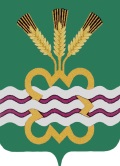 РОССИЙСКАЯ ФЕДЕРАЦИЯСВЕРДЛОВСКАЯ ОБЛАСТЬДУМА КАМЕНСКОГО ГОРОДСКОГО ОКРУГА ШЕСТОЙ СОЗЫВШестнадцатое заседание   РЕШЕНИЕ № 271     20 сентября 2018 годаО внесении изменений в Генеральный план муниципального образования «Каменский городской округ», утвержденный Решением Думы Каменского городского округа от 26.12.2012 года № 78 (в редакции от 16.08.2018 года № 263) и Правила землепользования и застройки муниципального образования «Каменский городской округ», утвержденные Решением Думы Каменского городского округа от 27.06.2013 года № 125 (в редакции от 16.08.2018 года № 259) применительно к с. Сосновское Каменского района Свердловской областиВ целях реализации градостроительной деятельности, устойчивого развития территории Каменского городского округа, обеспечения интересов граждан и их объединений, руководствуясь Градостроительным кодексом Российской Федерации от 29.12.2004 года № 190-ФЗ, Правилами землепользования и застройки муниципального образования «Каменский городской округ», утвержденными Решением Думы Каменского городского округа от 27.06.2013 года № 125 (в редакции от 16.08.2018 года № 259), Уставом Каменского городского округа, протоколом публичных слушаний от 10.08.2018 года, заключением о результатах публичных слушаний от 14.08.2018 года, Дума Каменского городского округаР Е Ш И Л А:1. Внести изменения в Генеральный план муниципального образования «Каменский городской округ», утвержденный Решением Думы Каменского городского округа от 26.12.2012 года № 78 (в редакции от 16.08.2018 года № 263) и Правила землепользования и застройки муниципального образования «Каменский городской округ», утвержденные Решением Думы Каменского городского округа от 27.06.2013 года № 125 (в редакции от 16.08.2018 года № 259) применительно к с. Сосновское Каменского района Свердловской области в следующей части:1.1. Исключить территориальную зону ОТ1 (леса, лесопарки) и территориальную зону ОТ2 (открытые природные пространства) в границах земельного участка с кадастровым номером 66:12:3201005:470, расположенного по адресу: Свердловская область, Каменский район, с. Сосновское, ул. Гагарина, 42, за счет увеличения территориальной зоны Ж1 (индивидуальная жилая застройка усадебного типа) согласно фрагменту 1 (прилагается);1.2.  Изменить границы территориальных зон ОТ1 (леса, лесопарки) и ОТ2 (открытые природные пространства), расположенных по адресу: Свердловская область, Каменский район, с. Сосновское, ул. Гагарина, за счет увеличения территориальной зоны ИТ4 (основные проезды и коридоры коммуникаций) согласно фрагменту 1 (прилагается);1.3.  Исключить территориальную зону ИТ4 (основные проезды и коридоры коммуникаций) в границах земельного участка с кадастровым номером 66:12:3201001:240, расположенного по адресу: Свердловская область, Каменский район, с. Сосновское, ул. Ленина, (за домом № 149), за счет увеличения территориальной зоны Ж1 (индивидуальная жилая застройка усадебного типа) согласно фрагменту 2 (прилагается).2. Опубликовать настоящее Решение в газете «Пламя» и разместить в сети Интернет на официальном сайте муниципального образования «Каменский городской округ» и на официальном сайте Думы муниципального образования «Каменский городской округ».3. Настоящее Решение вступает в силу со дня его официального опубликования.4. Контроль исполнения настоящего Решения возложить на постоянный Комитет Думы Каменского городского округа по социальной политике (В.Н. Соломеин).Председатель Думы Каменского городского округа                             В.И. ЧемезовГлава Каменского городского округа                                                    С.А. Белоусов